Wyniki ankiet studenckich – semestr letni 2015/2016Na podstawie Zarządzenia nr 51/2013 Rektora Uniwersytetu Warmińsko-Mazurskiego w Olsztynie,  Wydziałowy Zespół ds. Zapewnienia Jakości Kształcenia we współpracy z Prodziekanem ds. studiów stacjonarnych dr hab. Piotrem Krajewskim, prof. UWM i Prodziekanem ds. studiów niestacjonarnych dr hab. Dorotą Lis-Staranowicz, zgodnie z przyjętym „Harmonogramem przeprowadzenia badań ankietowych” przygotował analizę ankiet  „Jakość realizacji zajęć dydaktycznych” po zakończeniu semestru letniego 2015/2016 na Wydziale Prawa i Administracji.Analiza ilościowa1.Formy i metody nauczania1.1. Sposób realizacji zajęć motywował mnie do pogłębiania i systematyzowania własnej wiedzy, umiejętności i kompetencji1.2.Treści przedmiotu były przedstawione w jasny i zrozumiały sposób2. Relacja nauczyciel-student2.1.Mogłam/mogłem liczyć na merytoryczne wsparcie prowadzącej/prowadzącego w trakcie zajęć dydaktycznych oraz w formie konsultacji2.2.Nauczyciel przedmiotu odnosił się do mnie z szacunkiemPostawa prowadzącej/prowadzącego zajęcia do własnej pracy3.1.Nauczyciel prowadził zajęcia z pasją i zaangażowaniem3.2. Nauczyciel realizował zajęcia zgodnie z rozkładem zajęć3.3. W przypadku nieobecności nauczyciela zostałem poinformowany o absencji oraz o innym terminie realizacji zajęć lub zastępstwieInformacje podstawowe4.1. Metody weryfikacji efektów kształcenia (zasady zaliczania przedmiotu) podane w sylabusie były respektowane4.2. Czas przeznaczony na zajęcia był efektywnie wykorzystywany4.3. Treści zajęć były zgodne z programem przedmiotu4.4.Wkład mojej pracy koniecznej do zaliczenia przedmiotu był zgodny z liczbą przypisanych do przedmiotu punktów ECTS (1 ECTS=25-30 godzin pracy studenta, w tym zajęcia dydaktyczne, konsultacje, samodzielna praca związana z przygotowaniem do zajęć)Sylabus przedmiotu został przedstawiony na pierwszych zajęciachAnaliza jakościowa W odniesieniu do ankietyzacji przeprowadzonej po zakończeniu semestru zimowego  2015/2016 r., liczba wypełnionych ankiet uległa znacznemu obniżeniu, na co mógł mieć wpływ znacznie krótszy czas ankietyzacji.Odpowiedzi utrzymały się zbliżonym poziomie w stosunku do poprzedniej ankiety, nie odnotowano zwiększenia odpowiedzi negatywnych, ale także nie odnotowano znacznego wzrostu  odpowiedzi pozytywnych.Analiza wyników ankietyzacji pozwala sformułować kilka wniosków (wniosków formułowanych również w odniesieniu do poprzednich badań). Największy odsetek odpowiedzi „nie” i „raczej nie” wiąże się z pytaniem „Sposób realizacji zajęć motywował mnie do pogłębiania i systematyzowania własnej wiedzy, umiejętności i kompetencji” co winno determinować po stronie nauczycieli akademickich działania zwiększające zaangażowanie studentów nie tylko w proces dydaktyczny, ale przede wszystkim w badania naukowe, a  także udzielanie wsparcia merytorycznego studentom.  Obszarami, w których nadal powinny być prowadzone działania poprawiające jakość kształcenia, są: sposób przekazywania treści dydaktycznych, który wiąże się także ze zwiększeniem zaangażowania nauczycieli akademickich w dydaktykę, zmiana metod dydaktycznych, które pozwolą w sposób bardziej dostępny zrozumieć studentom przekazywane treści. Uwagę należy zwrócić również na zarządzanie czasem zajęć, zarówno od strony terminowości przeprowadzania zajęć, realizacji programu zajęć przedstawionego na pierwszych zajęciach, , jak również na bardziej efektywne wykorzystanie czasu zajęć. Odpowiedź%Liczba osóbNie6,07 %160Raczej nie3,07%81Trudno powiedzieć1,7 %47Raczej tak10,09 %266Tak78,97%2081Odpowiedź%Liczba osóbNie3,32 %87Raczej nie1,72%45Trudno powiedzieć 1,68 %44Raczej tak7,80 %204Tak85,45 %2233Odpowiedź%Liczba osóbNie3,23%84Raczej nie1,77%46Trudno powiedzieć         3,74%97Raczej tak6,20%161Tak85,03%2205Odpowiedź%Liczba osóbNie2,00 %52Raczej nie0,92%24Trudno powiedzieć1,77%46Raczej tak4,00 %104Tak91,29 %2370Odpowiedź%Liczba osóbNie3,31%86Raczej nie1,88%49Trudno powiedzieć         1,77 %46Raczej tak7,31%190Tak85,71 %2226Odpowiedź%Liczba osóbNie1,96%51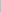 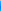 Raczej nie1,04%27Trudno powiedzieć   1,35%35Raczej tak6,33%164Tak89,30%2313Odpowiedź %Liczba osóbNie2,95%76Nie było takiej potrzeby32,23%829Tak64,81%1667Odpowiedź%Liczba osóbNie2,20 %57Raczej nie0,88%23Trudno powiedzieć2,66%69Raczej tak5,29%137Tak88,94%2301Odpowiedź%Liczba osóbNie3,23%84Raczej nie1,69%44Trudno powiedzieć1,27%33Raczej tak6,58%171Tak87,21%2265Odpowiedź%Liczba osóbNie1,49%39Raczej nie0,53%14Trudno powiedzieć 2,11%55Raczej tak6,22%162Tak89,63 %2334Odpowiedź%Liczba osóbNie2,36%61Trudno powiedzieć5,00%129Tak92,62%2388Odpowiedź%Liczba osóbNie4,50%116Nie uczestniczyłem w pierwszych zajęciach2,44%63Tak93,04%2396